                                                                    BIODATA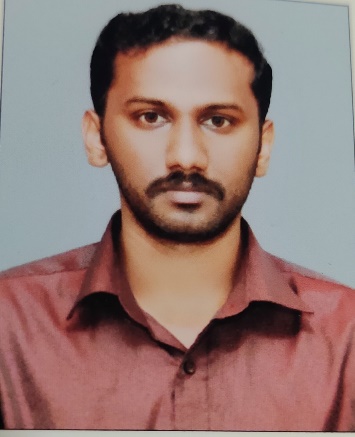 1. PERSONAL DETAILSName					:	GIREESH V.P.Designation                             : 	Assistant ProfessorDepartment 			: 	CommercePermanent Address              	:	Vellacheeri Parambil house                                      	         	Kayiliad post, Shoranr 2 			                		Palakkad Dist PIN: 679122Date of birth and Age          	:	29-05-1987, 33 yearsMobile No.                           	:	9846403945Email ID                               	: 	gireeshvp7@gmail.comII EDUCATIONAL QUALIFICATIONS III PROFESSIONAL DETAILS  IV. Other ActivitiesAdditional Responsibilities SSP internal mentorNAAC Dept Documentation Committee MemberNAAC committee memberRemedial coaching internal mentorOther Information:  NILCourseSubjectUniversity/BoardYear of passing% of marksNET, JRFCommerceUGC2010M.ComCommerceCalicut200979.6B. ComCommerceCalicut200782.6Plus, TwoCommerceBoard of Higher Secondary Examination200479.5S.S.L.CKerala Board200267Date of Entry in to service    16/12/2011 Previous Service NILAcademic /Teaching Experience PG Level: 9 yearsUG Level: 9 yearsArea of Specialization MarketingCourses TaughtPost Graduate level:Business EnvironmentOrganizational BehaviorInternational BusinessStrategic Financial ManagementSales Management and AdvertisingGraduate level:Managerial EconomicsGeneral InformaticsBasic Numerical MethodsCorporate RegulationsBusiness Research MethodsEmerging Trends in ManagementEntrepreneurship DevelopmentBusiness Regulatory Frame WorkResearch ExperienceDoing Ph.D.Highlights of Professional ExperienceNilProfessional Affiliations  NILAcademic Honors & Awards   NILConference/Seminar/Workshop Presentations20191.Presented a paper titled “Role of MGNREGS in the socio-economic empowerment of rural women with special reference to chalavara grama panchayath, Palakkad district” in the International Seminar cum work shop on Research in social science: Emerging Trends on 10th and 11th December 2019 by the P.G. Department of commerce, Sree neelakanta government Sanskrit college pattambi. Conferences/Seminars/Workshops Attended2020-2021-Attended one-week International Workshop on Research methodology organized by P.G. Department of commerce and management studies, Sreekrishnapuram V T Bhattathiripad college Mannampatta from 08-10-2020 to 14-10-2020. Participated in the three-day national webinar on Prospects and challenges of marketing in the new decade organized by P.G. Department of commerce and management studies, sreekrishnapuram V T Bhattathiripad College Mannampatta from 02-11-2020 to 04-11-2020Participated in one day International webinar on “digital marketing-Emerging trends” organized by Ahalia institute of management on 23-02-2021.Participated in the one-day national webinar on methodology of research in social science conducted by research and P.G. Department of commerce MES keveeyem college valanchery on 24th February 2021.2019-2020Participated in International seminar cum workshop on research in social science emerging trends on 10th and 11th December 2019 conducted by Department of commerce and management studies sree neelakanta government Sanskrit college pattambi.2018-2019Participated in one day National seminar on Implications of International Financial Reporting Standards on 22nd October 2018 conducted by department of commerce Government Arts and Science college thrithala.Participated in the National Work shop on “Statistical packages for social science research – new horizons”. On 30th and 31st October 2018 conducted by P G Department of commerce and management studies sree neelakanta government Sanskrit college pattambi.Participated in the one-day cluster workshop on capacity building in teaching for SSP mentors conducted by Government Victoria college Palakkad on 22nd November 2018.Participated in one day national seminar on “Right wing formulation of Education sector” sponsored by Association of Government college teachers at Maharajas college Ernakulam on 22nd march 2019.2017-2018Attended two day national seminar on “Socio economic impact of GST” on 21st and 22nd November 2017 conducted by P .G department of commerce , sree neelakanta government Sanskrit college pattambi.Attended three-day national seminar on Research applications of secondary data in commerce and management on 23rd, 24th and 25th November 2017 conducted by department of commerce Government Victoria college Palakkad.Attended two-day national seminar on Statistics life and praxis on 11th and 12th December 2017 conducted by department of statistics sree neelakanta government Sanskrit college pattambi.Participated in the UGC sponsored orientation programme conducted by HRDC university of Calicut from 08th February 2018 to 07th march 2018 (28 days)2016-2017Attended two-day national seminar on innovative management practices for business excellence on 24th and 25th January 2017 conducted by department of commerce and management studies, sree neelakanta government Sanskrit college pattambi.Participated in UGC sponsored special summer school refresher course in economics and commerce conducted by HRDC university of Calicut. (21 days)2015-2016Attended one day national work shop on Research multifaceted dimensions conducted by P G department of commerce NSS college ottappalam on 5th august 2015.Attended two-day workshop on skill development in spread sheet and database application sponsored by UGC conducted by department of commerce sree neelakanta government Sanskrit college pattambi on 4th and 5th march 2016.Attended five days orientation programme for teachers in maximizing awareness (OPTIMA) sponsored by directorate of collegiate education at Thiruvananthapuram from 15th September 2015 to 19th September 2015.19. Attended two-day national seminar on IFRS – The modern perception on accounting standards on 28th and 29th January 2016 conducted by department of commerce sree neelakanta government Sanskrit college pattambi.Conference/Seminar/Workshop Presentations20191.Presented a paper titled “Role of MGNREGS in the socio-economic empowerment of rural women with special reference to chalavara grama panchayath, Palakkad district” in the International Seminar cum work shop on Research in social science: Emerging Trends on 10th and 11th December 2019 by the P.G. Department of commerce, Sree neelakanta government Sanskrit college pattambi. Conferences/Seminars/Workshops Attended2020-2021-Attended one-week International Workshop on Research methodology organized by P.G. Department of commerce and management studies, Sreekrishnapuram V T Bhattathiripad college Mannampatta from 08-10-2020 to 14-10-2020. Participated in the three-day national webinar on Prospects and challenges of marketing in the new decade organized by P.G. Department of commerce and management studies, sreekrishnapuram V T Bhattathiripad College Mannampatta from 02-11-2020 to 04-11-2020Participated in one day International webinar on “digital marketing-Emerging trends” organized by Ahalia institute of management on 23-02-2021.Participated in the one-day national webinar on methodology of research in social science conducted by research and P.G. Department of commerce MES keveeyem college valanchery on 24th February 2021.2019-2020Participated in International seminar cum workshop on research in social science emerging trends on 10th and 11th December 2019 conducted by Department of commerce and management studies sree neelakanta government Sanskrit college pattambi.2018-2019Participated in one day National seminar on Implications of International Financial Reporting Standards on 22nd October 2018 conducted by department of commerce Government Arts and Science college thrithala.Participated in the National Work shop on “Statistical packages for social science research – new horizons”. On 30th and 31st October 2018 conducted by P G Department of commerce and management studies sree neelakanta government Sanskrit college pattambi.Participated in the one-day cluster workshop on capacity building in teaching for SSP mentors conducted by Government Victoria college Palakkad on 22nd November 2018.Participated in one day national seminar on “Right wing formulation of Education sector” sponsored by Association of Government college teachers at Maharajas college Ernakulam on 22nd march 2019.2017-2018Attended two day national seminar on “Socio economic impact of GST” on 21st and 22nd November 2017 conducted by P .G department of commerce , sree neelakanta government Sanskrit college pattambi.Attended three-day national seminar on Research applications of secondary data in commerce and management on 23rd, 24th and 25th November 2017 conducted by department of commerce Government Victoria college Palakkad.Attended two-day national seminar on Statistics life and praxis on 11th and 12th December 2017 conducted by department of statistics sree neelakanta government Sanskrit college pattambi.Participated in the UGC sponsored orientation programme conducted by HRDC university of Calicut from 08th February 2018 to 07th march 2018 (28 days)2016-2017Attended two-day national seminar on innovative management practices for business excellence on 24th and 25th January 2017 conducted by department of commerce and management studies, sree neelakanta government Sanskrit college pattambi.Participated in UGC sponsored special summer school refresher course in economics and commerce conducted by HRDC university of Calicut. (21 days)2015-2016Attended one day national work shop on Research multifaceted dimensions conducted by P G department of commerce NSS college ottappalam on 5th august 2015.Attended two-day workshop on skill development in spread sheet and database application sponsored by UGC conducted by department of commerce sree neelakanta government Sanskrit college pattambi on 4th and 5th march 2016.Attended five days orientation programme for teachers in maximizing awareness (OPTIMA) sponsored by directorate of collegiate education at Thiruvananthapuram from 15th September 2015 to 19th September 2015.19. Attended two-day national seminar on IFRS – The modern perception on accounting standards on 28th and 29th January 2016 conducted by department of commerce sree neelakanta government Sanskrit college pattambi.Selected Publications  Published a Research paper titled Role of MGNREGS in the socio-economic empowerment of rural women with special reference to chalavara grama panchayath Palakkad district in Our Heritage with ISSN No. 0474-9030 Vol:68 Issue:21 Month: Dec Year: 2019 Impact Factor: 6.3. The Journal is indexed, peer reviewed and listed in UGC Care.